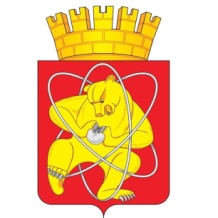 Городской округ«Закрытое административно – территориальное образование  Железногорск Красноярского края»АДМИНИСТРАЦИЯ ЗАТО г. ЖЕЛЕЗНОГОРСКПОСТАНОВЛЕНИЕ04.07.2022                                                                           	  	       		 	    № 1309г. ЖелезногорскО внесении изменений в постановление Администрации ЗАТО г. Железногорск от 06.11.2013 № 1758 «Об утверждении муниципальной программы ˮРазвитие транспортной системы, содержание и благоустройство территории ЗАТО Железногорскˮ»Руководствуясь статьей 16 Федерального закона от 06.10.2003 № 131-ФЗ «Об общих принципах организации местного самоуправления в Российской Федерации», статьей 13 Федерального закона от 08.11.2007 № 257-ФЗ «Об автомобильных дорогах и о дорожной деятельности в Российской Федерации и о внесении изменений в отдельные законодательные акты Российской Федерации», статьей 6 Федерального закона от 10.12.1995 
№ 196-ФЗ «О безопасности дорожного движения», Уставом ЗАТО Железногорск, в целях обеспечения удовлетворительного уровня технического состояния дорог местного значения, развития транспортной инфраструктуры и снижения аварийности на дорогах,ПОСТАНОВЛЯЮ:1. Внести следующие изменения в постановление Администрации ЗАТО г. Железногорск от 06.11.2013 № 1758 «Об утверждении муниципальной программы ˮРазвитие транспортной системы, содержание и благоустройство территории ЗАТО Железногорскˮ»:1.1. В приложении к постановлению строку 10 таблицы раздела 1 «Паспорт муниципальной программы ЗАТО Железногорск» изложить в новой редакции:1.2. Приложение №1 «Перечень объектов муниципальной собственности ЗАТО Железногорск, подлежащих строительству, реконструкции, техническому перевооружению или приобретению» к муниципальной программе «Развитие транспортной системы, содержание и благоустройство территории ЗАТО Железногорск» изложить в новой редакции (Приложение № 1).1.3. Приложение № 2.1 «Информация о ресурсном обеспечении муниципальной программы за счет средств местного бюджета, в том числе средств, поступивших из бюджетов других уровней бюджетной системы» к муниципальной программе «Развитие транспортной системы, содержание и благоустройство территории ЗАТО Железногорск» изложить в новой редакции (Приложение № 2).1.4. Приложение № 2.2 «Информация об источниках финансирования подпрограмм, отдельных мероприятий муниципальной программы (средства местного бюджета, в том числе средства, поступившие из бюджетов других уровней бюджетной системы)» к муниципальной программе «Развитие транспортной системы, содержание и благоустройство территории ЗАТО Железногорск» изложить в новой редакции (Приложение № 3).1.5. В приложении 4.1 к муниципальной программе «Развитие транспортной системы, содержание и благоустройство территории ЗАТО Железногорск»:- строку 7 таблицы раздела 1 «Паспорт Подпрограммы № 1» изложить в новой редакции:1.6. Приложение № 2 «Перечень мероприятий подпрограммы «Осуществление дорожной деятельности в отношении автомобильных дорог местного значения» муниципальной программы ˮРазвитие транспортной системы, содержание и благоустройство территории ЗАТО Железногорскˮ» изложить в новой редакции (Приложение № 4).1.7. В приложении 4.4 к муниципальной программе «Развитие транспортной системы, содержание и благоустройство территории ЗАТО Железногорск»:- строку 7 таблицы раздела 1 «Паспорт Подпрограммы № 4» изложить в новой редакции:1.8. Приложение № 2 «Перечень мероприятий подпрограммы «Организация благоустройства территории» муниципальной программы ˮРазвитие транспортной системы, содержание и благоустройство территории ЗАТО Железногорскˮ» изложить в новой редакции (Приложение № 5).2. Управлению внутреннего контроля Администрации ЗАТО г. Железногорск (Е.Н. Панченко) довести настоящее постановление до сведения населения через газету «Город и горожане».3. Отделу общественных связей Администрации ЗАТО г. Железногорск (И.С. Архипова) разместить настоящее постановление на официальном сайте городского округа «Закрытое административно-территориальное образование Железногорск Красноярского края» в информационно-телекоммуникационной сети «Интернет».4. Контроль над исполнением настоящего постановления возложить на первого заместителя Главы ЗАТО г. Железногорск по жилищно-коммунальному хозяйству А.А. Сергейкина.5. Настоящее постановление  вступает в силу после его официального опубликования.Глава ЗАТО г. Железногорск				           	      	   И.Г. КуксинИнформация по ресурсному обеспечению муниципальной программы, в том числе в разбивке по источникам финансирования по годам реализации программы     Финансирование программы на 2022 – 2024 годы составит 1 429 632 566,28 рублей, в том числе за счет средств: федерального бюджета — 0,00 рублей,краевого бюджета — 105 774 400,00 рублей,в том числе:      2022 г. — 105 774 400,00 рублей,      2023 г. — 0,00 рублей,      2024 г. — 0,00 рублей,местного бюджета — 1 323 858 166,28 рублей в том числе:      2022 г. — 496 481 233,28 рублей,      2023 г. — 411 062 077,00 рублей,      2024 г. — 416 314 856,00 рублей.Информация по ресурсному обеспечению подпрограммы, в том числе в разбивке по источникам финансирования по годам реализации подпрограммыФинансирование подпрограммы на 2022 – 2024 годы составит 765 911 444,28 рублей, в том числе за счет средств: федерального бюджета — 0,00 рублей,краевого бюджета — 105 382 700,00 рублей,в том числе:      2022 г. — 105 382 700,00 рублей,      2023 г. — 0,00 рублей,      2024 г. — 0,00 рублей,местного бюджета — 660 528 744,28 рублей,      в том числе:      2022 г. — 270 117 126,28 рублей,      2023 г. — 195 205 809,00 рублей,      2024 г. — 195 205 809,00 рублей.Информация по ресурсному обеспечению подпрограммы, в том числе в разбивке по источникам финансирования по годам реализации подпрограммыФинансирование подпрограммы на 2022 – 2024 годы составит 259 283 226,00 рублей, в том числе за счет средств: федерального бюджета — 0,00 рублей,краевого бюджета —0,00 рублей,местного бюджета — 259 283 226,00 рублей,      в том числе:      2022 г. — 94 014 732,00 рублей,      2023 г. — 82 634 247,00 рублей,      2024 г. — 82 634 247,00 рублей.Приложение № 1Приложение № 1Приложение № 1Приложение № 1к постановлению Администрациик постановлению Администрациик постановлению АдминистрацииЗАТО г. ЖелезногорскЗАТО г. ЖелезногорскЗАТО г. Железногорскот 04.07.2022 № 1309от 04.07.2022 № 1309от 04.07.2022 № 1309от 04.07.2022 № 1309Приложение №1к муниципальной программе «Развитие транспортной системы, содержание и благоустройство территории ЗАТО Железногорск»Приложение №1к муниципальной программе «Развитие транспортной системы, содержание и благоустройство территории ЗАТО Железногорск»Приложение №1к муниципальной программе «Развитие транспортной системы, содержание и благоустройство территории ЗАТО Железногорск»Приложение №1к муниципальной программе «Развитие транспортной системы, содержание и благоустройство территории ЗАТО Железногорск»Перечень объектов муниципальной собственности ЗАТО Железногорск,
подлежащих строительству, реконструкции, техническому перевооружению или приобретению Перечень объектов муниципальной собственности ЗАТО Железногорск,
подлежащих строительству, реконструкции, техническому перевооружению или приобретению Перечень объектов муниципальной собственности ЗАТО Железногорск,
подлежащих строительству, реконструкции, техническому перевооружению или приобретению Перечень объектов муниципальной собственности ЗАТО Железногорск,
подлежащих строительству, реконструкции, техническому перевооружению или приобретению Перечень объектов муниципальной собственности ЗАТО Железногорск,
подлежащих строительству, реконструкции, техническому перевооружению или приобретению Перечень объектов муниципальной собственности ЗАТО Железногорск,
подлежащих строительству, реконструкции, техническому перевооружению или приобретению Перечень объектов муниципальной собственности ЗАТО Железногорск,
подлежащих строительству, реконструкции, техническому перевооружению или приобретению Перечень объектов муниципальной собственности ЗАТО Железногорск,
подлежащих строительству, реконструкции, техническому перевооружению или приобретению Перечень объектов муниципальной собственности ЗАТО Железногорск,
подлежащих строительству, реконструкции, техническому перевооружению или приобретению Перечень объектов муниципальной собственности ЗАТО Железногорск,
подлежащих строительству, реконструкции, техническому перевооружению или приобретению Перечень объектов муниципальной собственности ЗАТО Железногорск,
подлежащих строительству, реконструкции, техническому перевооружению или приобретению Перечень объектов муниципальной собственности ЗАТО Железногорск,
подлежащих строительству, реконструкции, техническому перевооружению или приобретению рублейрублейрублейрублейрублейрублейрублейрублейрублейрублейрублейрублей№
п/п№
п/пНаименование объекта, территория строительства (приобретения) *Мощность объекта с указанием единиц измеренияГоды строительства, реконструкции, технического перевооружения (приобретения)Предполагаемая  (предельная) или сметная стоимость объектаФактическое финансирование всего на 01.01 очередного финансового годаОстаток стоимости объекта в ценах контрактов на 01.01 очередного финансового годаОбъем бюджетных ассигнований, в том числе по годамОбъем бюджетных ассигнований, в том числе по годамОбъем бюджетных ассигнований, в том числе по годамОбъем бюджетных ассигнований, в том числе по годам№
п/п№
п/пНаименование объекта, территория строительства (приобретения) *Мощность объекта с указанием единиц измеренияГоды строительства, реконструкции, технического перевооружения (приобретения)Предполагаемая  (предельная) или сметная стоимость объектаФактическое финансирование всего на 01.01 очередного финансового годаОстаток стоимости объекта в ценах контрактов на 01.01 очередного финансового года202220232024202411234567891010Наименование подпрограммы 1: «Осуществление дорожной деятельности в отношении автомобильных дорог местного значения»Наименование подпрограммы 1: «Осуществление дорожной деятельности в отношении автомобильных дорог местного значения»Наименование подпрограммы 1: «Осуществление дорожной деятельности в отношении автомобильных дорог местного значения»Наименование подпрограммы 1: «Осуществление дорожной деятельности в отношении автомобильных дорог местного значения»Наименование подпрограммы 1: «Осуществление дорожной деятельности в отношении автомобильных дорог местного значения»Наименование подпрограммы 1: «Осуществление дорожной деятельности в отношении автомобильных дорог местного значения»Наименование подпрограммы 1: «Осуществление дорожной деятельности в отношении автомобильных дорог местного значения»Наименование подпрограммы 1: «Осуществление дорожной деятельности в отношении автомобильных дорог местного значения»Наименование подпрограммы 1: «Осуществление дорожной деятельности в отношении автомобильных дорог местного значения»Наименование подпрограммы 1: «Осуществление дорожной деятельности в отношении автомобильных дорог местного значения»Наименование подпрограммы 1: «Осуществление дорожной деятельности в отношении автомобильных дорог местного значения»Наименование подпрограммы 1: «Осуществление дорожной деятельности в отношении автомобильных дорог местного значения»1.Главный распорядитель 1: Администрация закрытого административно-территориального образования город ЖелезногорскГлавный распорядитель 1: Администрация закрытого административно-территориального образования город ЖелезногорскГлавный распорядитель 1: Администрация закрытого административно-территориального образования город ЖелезногорскГлавный распорядитель 1: Администрация закрытого административно-территориального образования город ЖелезногорскГлавный распорядитель 1: Администрация закрытого административно-территориального образования город ЖелезногорскГлавный распорядитель 1: Администрация закрытого административно-территориального образования город ЖелезногорскГлавный распорядитель 1: Администрация закрытого административно-территориального образования город ЖелезногорскГлавный распорядитель 1: Администрация закрытого административно-территориального образования город ЖелезногорскГлавный распорядитель 1: Администрация закрытого административно-территориального образования город ЖелезногорскГлавный распорядитель 1: Администрация закрытого административно-территориального образования город ЖелезногорскГлавный распорядитель 1: Администрация закрытого административно-территориального образования город ЖелезногорскНаименование мероприятий: "Строительство внутриквартального проезда МКР №5 северная часть за счет средств муниципального дорожного фонда", "Расходы на строительство и реконструкцию автомобильных дорог общего пользования местного значения в новых микрорайонах за счет средств муниципального дорожного фонда"Наименование мероприятий: "Строительство внутриквартального проезда МКР №5 северная часть за счет средств муниципального дорожного фонда", "Расходы на строительство и реконструкцию автомобильных дорог общего пользования местного значения в новых микрорайонах за счет средств муниципального дорожного фонда"Наименование мероприятий: "Строительство внутриквартального проезда МКР №5 северная часть за счет средств муниципального дорожного фонда", "Расходы на строительство и реконструкцию автомобильных дорог общего пользования местного значения в новых микрорайонах за счет средств муниципального дорожного фонда"Наименование мероприятий: "Строительство внутриквартального проезда МКР №5 северная часть за счет средств муниципального дорожного фонда", "Расходы на строительство и реконструкцию автомобильных дорог общего пользования местного значения в новых микрорайонах за счет средств муниципального дорожного фонда"Наименование мероприятий: "Строительство внутриквартального проезда МКР №5 северная часть за счет средств муниципального дорожного фонда", "Расходы на строительство и реконструкцию автомобильных дорог общего пользования местного значения в новых микрорайонах за счет средств муниципального дорожного фонда"Наименование мероприятий: "Строительство внутриквартального проезда МКР №5 северная часть за счет средств муниципального дорожного фонда", "Расходы на строительство и реконструкцию автомобильных дорог общего пользования местного значения в новых микрорайонах за счет средств муниципального дорожного фонда"Наименование мероприятий: "Строительство внутриквартального проезда МКР №5 северная часть за счет средств муниципального дорожного фонда", "Расходы на строительство и реконструкцию автомобильных дорог общего пользования местного значения в новых микрорайонах за счет средств муниципального дорожного фонда"Наименование мероприятий: "Строительство внутриквартального проезда МКР №5 северная часть за счет средств муниципального дорожного фонда", "Расходы на строительство и реконструкцию автомобильных дорог общего пользования местного значения в новых микрорайонах за счет средств муниципального дорожного фонда"Наименование мероприятий: "Строительство внутриквартального проезда МКР №5 северная часть за счет средств муниципального дорожного фонда", "Расходы на строительство и реконструкцию автомобильных дорог общего пользования местного значения в новых микрорайонах за счет средств муниципального дорожного фонда"Наименование мероприятий: "Строительство внутриквартального проезда МКР №5 северная часть за счет средств муниципального дорожного фонда", "Расходы на строительство и реконструкцию автомобильных дорог общего пользования местного значения в новых микрорайонах за счет средств муниципального дорожного фонда"Наименование мероприятий: "Строительство внутриквартального проезда МКР №5 северная часть за счет средств муниципального дорожного фонда", "Расходы на строительство и реконструкцию автомобильных дорог общего пользования местного значения в новых микрорайонах за счет средств муниципального дорожного фонда"1.1.1.1.Объект 1: Внутриквартальный проезд МКР №5 северная частьпротяженность — 617,06  метров, ширина проезда — 7 метров202254314033,17312035,9454001997,2354001997,230,000,000,001.1.1.1.в том числе:в том числе:в том числе:в том числе:в том числе:в том числе:в том числе:в том числе:в том числе:в том числе:1.1.1.1.        федеральный бюджет        федеральный бюджет        федеральный бюджет        федеральный бюджет        федеральный бюджет        федеральный бюджет0,000,000,000,001.1.1.1.        краевой бюджет        краевой бюджет        краевой бюджет        краевой бюджет        краевой бюджет        краевой бюджет0,000,000,000,001.1.1.1.        местный бюджет        местный бюджет        местный бюджет        местный бюджет        местный бюджет        местный бюджет54001997,230,000,000,00Итого по мероприятию 1Итого по мероприятию 1Итого по мероприятию 1Итого по мероприятию 1Итого по мероприятию 1Итого по мероприятию 1Итого по мероприятию 154 001 997,230,000,000,00в том числе:в том числе:в том числе:в том числе:в том числе:в том числе:в том числе:        федеральный бюджет        федеральный бюджет        федеральный бюджет        федеральный бюджет        федеральный бюджет        федеральный бюджет        федеральный бюджет0,000,000,000,00        краевой бюджет        краевой бюджет        краевой бюджет        краевой бюджет        краевой бюджет        краевой бюджет        краевой бюджет0,000,000,000,00        местный бюджет        местный бюджет        местный бюджет        местный бюджет        местный бюджет        местный бюджет        местный бюджет54 001 997,230,000,000,00Итого по Главному распорядителю 1: Администрация закрытого административно-территориального образования город ЖелезногорскИтого по Главному распорядителю 1: Администрация закрытого административно-территориального образования город ЖелезногорскИтого по Главному распорядителю 1: Администрация закрытого административно-территориального образования город ЖелезногорскИтого по Главному распорядителю 1: Администрация закрытого административно-территориального образования город ЖелезногорскИтого по Главному распорядителю 1: Администрация закрытого административно-территориального образования город ЖелезногорскИтого по Главному распорядителю 1: Администрация закрытого административно-территориального образования город ЖелезногорскИтого по Главному распорядителю 1: Администрация закрытого административно-территориального образования город Железногорск54 001 997,230,000,000,00в том числе:в том числе:в том числе:в том числе:в том числе:в том числе:в том числе:        федеральный бюджет        федеральный бюджет        федеральный бюджет        федеральный бюджет        федеральный бюджет        федеральный бюджет        федеральный бюджет0,000,000,000,00        краевой бюджет        краевой бюджет        краевой бюджет        краевой бюджет        краевой бюджет        краевой бюджет        краевой бюджет0,000,000,000,00        местный бюджет        местный бюджет        местный бюджет        местный бюджет        местный бюджет        местный бюджет        местный бюджет54 001 997,230,000,000,00Итого по подпрограмме 1: «Осуществление дорожной деятельности в отношении автомобильных дорог местного значения»Итого по подпрограмме 1: «Осуществление дорожной деятельности в отношении автомобильных дорог местного значения»Итого по подпрограмме 1: «Осуществление дорожной деятельности в отношении автомобильных дорог местного значения»Итого по подпрограмме 1: «Осуществление дорожной деятельности в отношении автомобильных дорог местного значения»Итого по подпрограмме 1: «Осуществление дорожной деятельности в отношении автомобильных дорог местного значения»Итого по подпрограмме 1: «Осуществление дорожной деятельности в отношении автомобильных дорог местного значения»Итого по подпрограмме 1: «Осуществление дорожной деятельности в отношении автомобильных дорог местного значения»54 001 997,230,000,000,00в том числе:в том числе:в том числе:в том числе:в том числе:в том числе:в том числе:        федеральный бюджет        федеральный бюджет        федеральный бюджет        федеральный бюджет        федеральный бюджет        федеральный бюджет        федеральный бюджет0,000,000,000,00        краевой бюджет        краевой бюджет        краевой бюджет        краевой бюджет        краевой бюджет        краевой бюджет        краевой бюджет0,000,000,000,00        местный бюджет        местный бюджет        местный бюджет        местный бюджет        местный бюджет        местный бюджет        местный бюджет54 001 997,230,000,000,00Итого по программе: «Развитие транспортной системы, содержание и благоустройство территории ЗАТО Железногорск»Итого по программе: «Развитие транспортной системы, содержание и благоустройство территории ЗАТО Железногорск»Итого по программе: «Развитие транспортной системы, содержание и благоустройство территории ЗАТО Железногорск»Итого по программе: «Развитие транспортной системы, содержание и благоустройство территории ЗАТО Железногорск»Итого по программе: «Развитие транспортной системы, содержание и благоустройство территории ЗАТО Железногорск»Итого по программе: «Развитие транспортной системы, содержание и благоустройство территории ЗАТО Железногорск»Итого по программе: «Развитие транспортной системы, содержание и благоустройство территории ЗАТО Железногорск»54 001 997,230,000,000,00в том числе:в том числе:в том числе:в том числе:в том числе:в том числе:в том числе:        федеральный бюджет        федеральный бюджет        федеральный бюджет        федеральный бюджет        федеральный бюджет        федеральный бюджет        федеральный бюджет0,000,000,000,00        краевой бюджет        краевой бюджет        краевой бюджет        краевой бюджет        краевой бюджет        краевой бюджет        краевой бюджет0,000,000,000,00        местный бюджет        местный бюджет        местный бюджет        местный бюджет        местный бюджет        местный бюджет        местный бюджет54 001 997,230,000,000,00В том числе по главному распорядителю 1: Администрация закрытого административно-территориального образования город ЖелезногорскВ том числе по главному распорядителю 1: Администрация закрытого административно-территориального образования город ЖелезногорскВ том числе по главному распорядителю 1: Администрация закрытого административно-территориального образования город ЖелезногорскВ том числе по главному распорядителю 1: Администрация закрытого административно-территориального образования город ЖелезногорскВ том числе по главному распорядителю 1: Администрация закрытого административно-территориального образования город ЖелезногорскВ том числе по главному распорядителю 1: Администрация закрытого административно-территориального образования город ЖелезногорскВ том числе по главному распорядителю 1: Администрация закрытого административно-территориального образования город Железногорск54 001 997,230,000,000,00в том числе:в том числе:в том числе:в том числе:в том числе:в том числе:в том числе:        федеральный бюджет        федеральный бюджет        федеральный бюджет        федеральный бюджет        федеральный бюджет        федеральный бюджет        федеральный бюджет0,000,000,000,00        краевой бюджет        краевой бюджет        краевой бюджет        краевой бюджет        краевой бюджет        краевой бюджет        краевой бюджет0,000,000,000,00        местный бюджет        местный бюджет        местный бюджет        местный бюджет        местный бюджет        местный бюджет        местный бюджет54 001 997,230,000,000,00Исполняющая обязанности руководителя
 Управления городского хозяйстваИсполняющая обязанности руководителя
 Управления городского хозяйстваИсполняющая обязанности руководителя
 Управления городского хозяйстваТ.В. СинкинаТ.В. СинкинаТ.В. СинкинаПриложение № 2Приложение № 2Приложение № 2Приложение № 2Приложение № 2к постановлению Администрациик постановлению Администрациик постановлению Администрациик постановлению Администрациик постановлению АдминистрацииЗАТО г. ЖелезногорскЗАТО г. ЖелезногорскЗАТО г. ЖелезногорскЗАТО г. ЖелезногорскЗАТО г. Железногорскот 04.07. 2022 № 1309от 04.07. 2022 № 1309от 04.07. 2022 № 1309от 04.07. 2022 № 1309от 04.07. 2022 № 1309Приложение № 2.1Приложение № 2.1Приложение № 2.1Приложение № 2.1к муниципальной программе "Развитие транспортной системы, содержание и благоустройство территории ЗАТО Железногорск"к муниципальной программе "Развитие транспортной системы, содержание и благоустройство территории ЗАТО Железногорск"к муниципальной программе "Развитие транспортной системы, содержание и благоустройство территории ЗАТО Железногорск"к муниципальной программе "Развитие транспортной системы, содержание и благоустройство территории ЗАТО Железногорск"к муниципальной программе "Развитие транспортной системы, содержание и благоустройство территории ЗАТО Железногорск"Информация о ресурсном обеспечении муниципальной программы за счет средств местного бюджета, в том числе средств, 
поступивших из бюджетов других уровней бюджетной системыИнформация о ресурсном обеспечении муниципальной программы за счет средств местного бюджета, в том числе средств, 
поступивших из бюджетов других уровней бюджетной системыИнформация о ресурсном обеспечении муниципальной программы за счет средств местного бюджета, в том числе средств, 
поступивших из бюджетов других уровней бюджетной системыИнформация о ресурсном обеспечении муниципальной программы за счет средств местного бюджета, в том числе средств, 
поступивших из бюджетов других уровней бюджетной системыИнформация о ресурсном обеспечении муниципальной программы за счет средств местного бюджета, в том числе средств, 
поступивших из бюджетов других уровней бюджетной системыИнформация о ресурсном обеспечении муниципальной программы за счет средств местного бюджета, в том числе средств, 
поступивших из бюджетов других уровней бюджетной системыИнформация о ресурсном обеспечении муниципальной программы за счет средств местного бюджета, в том числе средств, 
поступивших из бюджетов других уровней бюджетной системыИнформация о ресурсном обеспечении муниципальной программы за счет средств местного бюджета, в том числе средств, 
поступивших из бюджетов других уровней бюджетной системыИнформация о ресурсном обеспечении муниципальной программы за счет средств местного бюджета, в том числе средств, 
поступивших из бюджетов других уровней бюджетной системыИнформация о ресурсном обеспечении муниципальной программы за счет средств местного бюджета, в том числе средств, 
поступивших из бюджетов других уровней бюджетной системыИнформация о ресурсном обеспечении муниципальной программы за счет средств местного бюджета, в том числе средств, 
поступивших из бюджетов других уровней бюджетной системырублейНаименование показателяКБККБККБККБК20222022202320232024Итого на периодНаименование показателяКЦСРКВСРКФСРКВР20222022202320232024Итого на периодМуниципальная программа "Развитие транспортной системы, содержание и благоустройство территории ЗАТО Железногорск"1200000000602255633,28602255633,28411062077,00411062077,00416314856,001429632566,28Резерв средств на исполнение условий соглашений о предоставлении межбюджетных трансфертов из вышестоящего бюджета в рамках муниципальной программы "Развитие транспортной системы, содержание и благоустройство территории ЗАТО Железногорск"12000000103604418,373604418,3766621,0066621,000,003671039,37Финансовое управление Администрации ЗАТО г.Железногорск12000000108013604418,373604418,3766621,0066621,000,003671039,37Дорожное хозяйство (дорожные фонды)120000001080104093604418,373604418,3766621,0066621,000,003671039,37Иные бюджетные ассигнования120000001080104098003604418,373604418,3766621,0066621,000,003671039,37Резервные средства120000001080104098703604418,373604418,3766621,0066621,000,003671039,37Подпрограмма "Осуществление дорожной деятельности в отношении автомобильных дорог местного значения"1210000000375499826,28375499826,28195205809,00195205809,00195205809,00765911444,28Капитальный ремонт, ремонт автомобильных дорог общего пользования местного значения за счет средств муниципального дорожного фонда121000013038394000,0038394000,000,000,000,0038394000,00Администрация закрытого административно-территориального образования город Железногорск121000013000938394000,0038394000,000,000,000,0038394000,00Дорожное хозяйство (дорожные фонды)1210000130009040938394000,0038394000,000,000,000,0038394000,00Закупка товаров, работ и услуг для обеспечения государственных (муниципальных) нужд1210000130009040920038394000,0038394000,000,000,000,0038394000,00Иные закупки товаров, работ и услуг для обеспечения государственных (муниципальных) нужд1210000130009040924038394000,0038394000,000,000,000,0038394000,00Строительство внутриквартального проезда МКР №5 северная часть за счет средств муниципального дорожного фонда12100002004250476,284250476,280,000,000,004250476,28Администрация закрытого административно-территориального образования город Железногорск12100002000094250476,284250476,280,000,000,004250476,28Дорожное хозяйство (дорожные фонды)121000020000904094250476,284250476,280,000,000,004250476,28Капитальные вложения в объекты государственной (муниципальной) собственности121000020000904094003881997,233881997,230,000,000,003881997,23Бюджетные инвестиции121000020000904094103881997,233881997,230,000,000,003881997,23Иные бюджетные ассигнования12100002000090409800368479,05368479,050,000,000,00368479,05Исполнение судебных актов12100002000090409830368479,05368479,050,000,000,00368479,05Расходы на содержание автомобильных дорог общего пользования местного значения за счет средств муниципального дорожного фонда1210000270227003212,00227003212,00195205809,00195205809,00195205809,00617414830,00Администрация закрытого административно-территориального образования город Железногорск1210000270009227003212,00227003212,00195205809,00195205809,00195205809,00617414830,00Дорожное хозяйство (дорожные фонды)12100002700090409227003212,00227003212,00195205809,00195205809,00195205809,00617414830,00Предоставление субсидий бюджетным, автономным учреждениям и иным некоммерческим организациям12100002700090409600227003212,00227003212,00195205809,00195205809,00195205809,00617414830,00Субсидии бюджетным учреждениям12100002700090409610227003212,00227003212,00195205809,00195205809,00195205809,00617414830,00Расходы на ремонт автомобильных дорог общего пользования местного значения, являющихся подъездами к садоводческим, огородническим некоммерческим товариществам, за счет средств муниципального дорожного фонда12100S50706319971,606319971,600,000,000,006319971,60Администрация закрытого административно-территориального образования город Железногорск12100S50700096319971,606319971,600,000,000,006319971,60Дорожное хозяйство (дорожные фонды)12100S507000904096319971,606319971,600,000,000,006319971,60Закупка товаров, работ и услуг для обеспечения государственных (муниципальных) нужд12100S507000904092006319971,606319971,600,000,000,006319971,60Иные закупки товаров, работ и услуг для обеспечения государственных (муниципальных) нужд12100S507000904092406319971,606319971,600,000,000,006319971,60Расходы на капитальный ремонт и ремонт автомобильных дорог общего пользования местного значения за счет средств муниципального дорожного фонда12100S509049412166,4049412166,400,000,000,0049412166,40Администрация закрытого административно-территориального образования город Железногорск12100S509000949412166,4049412166,400,000,000,0049412166,40Дорожное хозяйство (дорожные фонды)12100S5090009040949412166,4049412166,400,000,000,0049412166,40Закупка товаров, работ и услуг для обеспечения государственных (муниципальных) нужд12100S5090009040920049412166,4049412166,400,000,000,0049412166,40Иные закупки товаров, работ и услуг для обеспечения государственных (муниципальных) нужд12100S5090009040924049412166,4049412166,400,000,000,0049412166,40Расходы на строительство и реконструкцию автомобильных дорог общего пользования местного значения в новых микрорайонах за счет средств муниципального дорожного фонда12100S847050120000,0050120000,000,000,000,0050120000,00Администрация закрытого административно-территориального образования город Железногорск12100S847000950120000,0050120000,000,000,000,0050120000,00Дорожное хозяйство (дорожные фонды)12100S8470009040950120000,0050120000,000,000,000,0050120000,00Капитальные вложения в объекты государственной (муниципальной) собственности12100S8470009040940050120000,0050120000,000,000,000,0050120000,00Бюджетные инвестиции12100S8470009040941050120000,0050120000,000,000,000,0050120000,00Подпрограмма "Повышение безопасности дорожного движения на дорогах общего пользования местного значения"12200000001266056,631266056,63170000,00170000,00170000,001606056,63Временное перемещение, хранение, оценка и утилизация брошенных и бесхозяйных транспортных средств на территории ЗАТО Железногорск1220000010200000,00200000,000,000,000,00200000,00Администрация закрытого административно-территориального образования город Железногорск1220000010009200000,00200000,000,000,000,00200000,00Благоустройство12200000100090503200000,00200000,000,000,000,00200000,00Закупка товаров, работ и услуг для обеспечения государственных (муниципальных) нужд12200000100090503200200000,00200000,000,000,000,00200000,00Иные закупки товаров, работ и услуг для обеспечения государственных (муниципальных) нужд12200000100090503240200000,00200000,000,000,000,00200000,00Проведение конкурсов по тематике "Безопасность дорожного движения в ЗАТО Железногорск"122000002080000,0080000,0080000,0080000,0080000,00240000,00Администрация закрытого административно-территориального образования город Железногорск122000002000980000,0080000,0080000,0080000,0080000,00240000,00Другие общегосударственные вопросы1220000020009011380000,0080000,0080000,0080000,0080000,00240000,00Закупка товаров, работ и услуг для обеспечения государственных (муниципальных) нужд1220000020009011320080000,0080000,0080000,0080000,0080000,00240000,00Иные закупки товаров, работ и услуг для обеспечения государственных (муниципальных) нужд1220000020009011324080000,0080000,0080000,0080000,0080000,00240000,00Организация социальной рекламы и печатной продукции по безопасности дорожного движения122000003090000,0090000,0090000,0090000,0090000,00270000,00Администрация закрытого административно-территориального образования город Железногорск122000003000990000,0090000,0090000,0090000,0090000,00270000,00Другие общегосударственные вопросы1220000030009011390000,0090000,0090000,0090000,0090000,00270000,00Закупка товаров, работ и услуг для обеспечения государственных (муниципальных) нужд1220000030009011320090000,0090000,0090000,0090000,0090000,00270000,00Иные закупки товаров, работ и услуг для обеспечения государственных (муниципальных) нужд1220000030009011324090000,0090000,0090000,0090000,0090000,00270000,00Уплата административных штрафов и иных платежей1220000040500000,00500000,000,000,000,00500000,00Администрация закрытого административно-территориального образования город Железногорск1220000040009500000,00500000,000,000,000,00500000,00Другие общегосударственные вопросы12200000400090113500000,00500000,000,000,000,00500000,00Иные бюджетные ассигнования12200000400090113800500000,00500000,000,000,000,00500000,00Уплата налогов, сборов и иных платежей12200000400090113850500000,00500000,000,000,000,00500000,00Расходы на реализацию мероприятий, направленных на повышение безопасности дорожного движения122R310601396056,63396056,630,000,000,00396056,63Администрация закрытого административно-территориального образования город Железногорск122R310601009396056,63396056,630,000,000,00396056,63Дорожное хозяйство (дорожные фонды)122R3106010090409396056,63396056,630,000,000,00396056,63Закупка товаров, работ и услуг для обеспечения государственных (муниципальных) нужд122R3106010090409200396056,63396056,630,000,000,00396056,63Иные закупки товаров, работ и услуг для обеспечения государственных (муниципальных) нужд122R3106010090409240396056,63396056,630,000,000,00396056,63Подпрограмма "Создание условий для предоставления транспортных услуг населению и организация транспортного обслуживания населения"1230000000127870600,00127870600,00132985400,00132985400,00138304800,00399160800,00Организация регулярных перевозок пассажирским автомобильным транспортом по муниципальным маршрутам1230000040127870600,00127870600,00132985400,00132985400,00138304800,00399160800,00Администрация закрытого административно-территориального образования город Железногорск1230000040009127870600,00127870600,00132985400,00132985400,00138304800,00399160800,00Транспорт12300000400090408127870600,00127870600,00132985400,00132985400,00138304800,00399160800,00Закупка товаров, работ и услуг для обеспечения государственных (муниципальных) нужд12300000400090408200127870600,00127870600,00132985400,00132985400,00138304800,00399160800,00Иные закупки товаров, работ и услуг для обеспечения государственных (муниципальных) нужд12300000400090408240127870600,00127870600,00132985400,00132985400,00138304800,00399160800,00Подпрограмма "Организация благоустройства территории"124000000094014732,0094014732,0082634247,0082634247,0082634247,00259283226,00Содержание сетей уличного освещения124000001058629873,0058629873,0054712489,0054712489,0054712489,00168054851,00Администрация закрытого административно-территориального образования город Железногорск124000001000958629873,0058629873,0054712489,0054712489,0054712489,00168054851,00Благоустройство1240000010009050358629873,0058629873,0054712489,0054712489,0054712489,00168054851,00Закупка товаров, работ и услуг для обеспечения государственных (муниципальных) нужд1240000010009050320025985007,0025985007,0025985007,0025985007,0025985007,0077955021,00Иные закупки товаров, работ и услуг для обеспечения государственных (муниципальных) нужд1240000010009050324025985007,0025985007,0025985007,0025985007,0025985007,0077955021,00Иные бюджетные ассигнования1240000010009050380032644866,0032644866,0028727482,0028727482,0028727482,0090099830,00Субсидии юридическим лицам (кроме некоммерческих организаций), индивидуальным предпринимателям, физическим лицам - производителям товаров, работ, услуг1240000010009050381032644866,0032644866,0028727482,0028727482,0028727482,0090099830,00Содержание прочих объектов благоустройства1240000020902396,00902396,00794108,00794108,00794108,002490612,00Администрация закрытого административно-территориального образования город Железногорск1240000020009902396,00902396,00794108,00794108,00794108,002490612,00Благоустройство12400000200090503902396,00902396,00794108,00794108,00794108,002490612,00Закупка товаров, работ и услуг для обеспечения государственных (муниципальных) нужд12400000200090503200902396,00902396,00794108,00794108,00794108,002490612,00Иные закупки товаров, работ и услуг для обеспечения государственных (муниципальных) нужд12400000200090503240902396,00902396,00794108,00794108,00794108,002490612,00Демонтаж, хранение или в необходимых случаях уничтожение рекламных конструкций, установленных и (или) эксплуатируемых без разрешений, срок действия которых не истек124000006040000,0040000,0040000,0040000,0040000,00120000,00Администрация закрытого административно-территориального образования город Железногорск124000006000940000,0040000,0040000,0040000,0040000,00120000,00Благоустройство1240000060009050340000,0040000,0040000,0040000,0040000,00120000,00Закупка товаров, работ и услуг для обеспечения государственных (муниципальных) нужд1240000060009050320040000,0040000,0040000,0040000,0040000,00120000,00Иные закупки товаров, работ и услуг для обеспечения государственных (муниципальных) нужд1240000060009050324040000,0040000,0040000,0040000,0040000,00120000,00Содержание территорий общего пользования124000007034442463,0034442463,0027087650,0027087650,0027087650,0088617763,00Администрация закрытого административно-территориального образования город Железногорск124000007000934442463,0034442463,0027087650,0027087650,0027087650,0088617763,00Благоустройство1240000070009050334442463,0034442463,0027087650,0027087650,0027087650,0088617763,00Предоставление субсидий бюджетным, автономным учреждениям и иным некоммерческим организациям1240000070009050360034442463,0034442463,0027087650,0027087650,0027087650,0088617763,00Субсидии бюджетным учреждениям1240000070009050361034442463,0034442463,0027087650,0027087650,0027087650,0088617763,00Исполняющая обязанности Руководителя
Управления городского хозяйстваТ.В. СинкинаПриложение № 3Приложение № 3Приложение № 3к постановлению Администрациик постановлению АдминистрацииЗАТО г. ЖелезногорскЗАТО г. Железногорскот 04.07.2022 № 1309от 04.07.2022 № 1309от 04.07.2022 № 1309Приложение № 2.2к муниципальной программе "Развитие транспортной системы, содержание и благоустройство территории ЗАТО Железногорск"Приложение № 2.2к муниципальной программе "Развитие транспортной системы, содержание и благоустройство территории ЗАТО Железногорск"Приложение № 2.2к муниципальной программе "Развитие транспортной системы, содержание и благоустройство территории ЗАТО Железногорск"Информация об источниках финансирования подпрограмм, отдельных мероприятий муниципальной программы (средства местного бюджета, в том числе средства, поступившие из бюджетов других уровней бюджетной системы)Информация об источниках финансирования подпрограмм, отдельных мероприятий муниципальной программы (средства местного бюджета, в том числе средства, поступившие из бюджетов других уровней бюджетной системы)Информация об источниках финансирования подпрограмм, отдельных мероприятий муниципальной программы (средства местного бюджета, в том числе средства, поступившие из бюджетов других уровней бюджетной системы)Информация об источниках финансирования подпрограмм, отдельных мероприятий муниципальной программы (средства местного бюджета, в том числе средства, поступившие из бюджетов других уровней бюджетной системы)Информация об источниках финансирования подпрограмм, отдельных мероприятий муниципальной программы (средства местного бюджета, в том числе средства, поступившие из бюджетов других уровней бюджетной системы)Информация об источниках финансирования подпрограмм, отдельных мероприятий муниципальной программы (средства местного бюджета, в том числе средства, поступившие из бюджетов других уровней бюджетной системы)Информация об источниках финансирования подпрограмм, отдельных мероприятий муниципальной программы (средства местного бюджета, в том числе средства, поступившие из бюджетов других уровней бюджетной системы)СтатусНаименование муниципальной программы, подпрограммы муниципальной программыУровень бюджетной системы / источники финансированияОценка расходов (руб.), годыОценка расходов (руб.), годыОценка расходов (руб.), годыОценка расходов (руб.), годыСтатусНаименование муниципальной программы, подпрограммы муниципальной программыУровень бюджетной системы / источники финансированияОценка расходов (руб.), годыОценка расходов (руб.), годыОценка расходов (руб.), годыОценка расходов (руб.), годыСтатусНаименование муниципальной программы, подпрограммы муниципальной программыУровень бюджетной системы / источники финансированияОценка расходов (руб.), годыОценка расходов (руб.), годыОценка расходов (руб.), годыОценка расходов (руб.), годыСтатусНаименование муниципальной программы, подпрограммы муниципальной программыУровень бюджетной системы / источники финансирования2022
год2023
год2024
годИтого на периодМуниципальная
программаРазвитие транспортной системы, содержание и благоустройство территории ЗАТО Железногорсквсего602 255 633,28411 062 077,00416 314 856,001 429 632 566,28Муниципальная
программаРазвитие транспортной системы, содержание и благоустройство территории ЗАТО Железногорск      в том числе:Муниципальная
программаРазвитие транспортной системы, содержание и благоустройство территории ЗАТО Железногорск      федеральный бюджет0,000,000,000,00Муниципальная
программаРазвитие транспортной системы, содержание и благоустройство территории ЗАТО Железногорск      краевой бюджет105 774 400,000,000,00105 774 400,00Муниципальная
программаРазвитие транспортной системы, содержание и благоустройство территории ЗАТО Железногорск      местный бюджет496 481 233,28411 062 077,00416 314 856,001 323 858 166,28Подпрограмма 1Осуществление дорожной деятельности в отношении автомобильных дорог местного значениявсего375 499 826,28195 205 809,00195 205 809,00765 911 444,28Подпрограмма 1Осуществление дорожной деятельности в отношении автомобильных дорог местного значения      в том числе:Подпрограмма 1Осуществление дорожной деятельности в отношении автомобильных дорог местного значения      федеральный бюджет0,000,000,000,00Подпрограмма 1Осуществление дорожной деятельности в отношении автомобильных дорог местного значения      краевой бюджет105 382 700,000,000,00105 382 700,00Подпрограмма 1Осуществление дорожной деятельности в отношении автомобильных дорог местного значения      местный бюджет270 117 126,28195 205 809,00195 205 809,00660 528 744,28Подпрограмма 2Повышение безопасности дорожного движения на дорогах общего пользования местного значениявсего1 266 056,63170 000,00170 000,001 606 056,63Подпрограмма 2Повышение безопасности дорожного движения на дорогах общего пользования местного значения      в том числе:Подпрограмма 2Повышение безопасности дорожного движения на дорогах общего пользования местного значения      федеральный бюджет0,000,000,000,00Подпрограмма 2Повышение безопасности дорожного движения на дорогах общего пользования местного значения      краевой бюджет391 700,000,000,00391 700,00Подпрограмма 2Повышение безопасности дорожного движения на дорогах общего пользования местного значения      местный бюджет874 356,63170 000,00170 000,001 214 356,63Подпрограмма 3Создание условий для предоставления транспортных услуг населению и организация транспортного обслуживания населениявсего127 870 600,00132 985 400,00138 304 800,00399 160 800,00Подпрограмма 3Создание условий для предоставления транспортных услуг населению и организация транспортного обслуживания населения      в том числе:Подпрограмма 3Создание условий для предоставления транспортных услуг населению и организация транспортного обслуживания населения      федеральный бюджет0,000,000,000,00Подпрограмма 3Создание условий для предоставления транспортных услуг населению и организация транспортного обслуживания населения      краевой бюджет0,000,000,000,00Подпрограмма 3Создание условий для предоставления транспортных услуг населению и организация транспортного обслуживания населения      местный бюджет127 870 600,00132 985 400,00138 304 800,00399 160 800,00Подпрограмма 4Организация благоустройства территориивсего94 014 732,0082 634 247,0082 634 247,00259 283 226,00Подпрограмма 4Организация благоустройства территории      в том числе:Подпрограмма 4Организация благоустройства территории      федеральный бюджет0,000,000,000,00Подпрограмма 4Организация благоустройства территории      краевой бюджет0,000,000,000,00Подпрограмма 4Организация благоустройства территории      местный бюджет94 014 732,0082 634 247,0082 634 247,00259 283 226,00Отдельное мероприятие 1 программы Резерв средств на исполнение условий соглашений о предоставлении межбюджетных трансфертов из вышестоящего бюджета в рамках муниципальной программы "Развитие транспортной системы, содержание и благоустройство территории ЗАТО Железногорск"всего3 604 418,3766 621,000,003 671 039,37Отдельное мероприятие 1 программы Резерв средств на исполнение условий соглашений о предоставлении межбюджетных трансфертов из вышестоящего бюджета в рамках муниципальной программы "Развитие транспортной системы, содержание и благоустройство территории ЗАТО Железногорск"      в том числе:0,00Отдельное мероприятие 1 программы Резерв средств на исполнение условий соглашений о предоставлении межбюджетных трансфертов из вышестоящего бюджета в рамках муниципальной программы "Развитие транспортной системы, содержание и благоустройство территории ЗАТО Железногорск"      федеральный бюджет0,000,000,000,00Отдельное мероприятие 1 программы Резерв средств на исполнение условий соглашений о предоставлении межбюджетных трансфертов из вышестоящего бюджета в рамках муниципальной программы "Развитие транспортной системы, содержание и благоустройство территории ЗАТО Железногорск"      краевой бюджет0,000,000,000,00Отдельное мероприятие 1 программы Резерв средств на исполнение условий соглашений о предоставлении межбюджетных трансфертов из вышестоящего бюджета в рамках муниципальной программы "Развитие транспортной системы, содержание и благоустройство территории ЗАТО Железногорск"      местный бюджет3 604 418,3766 621,000,003 671 039,37Исполняющая обязанности руководителя
Управления городского хозяйстваИсполняющая обязанности руководителя
Управления городского хозяйстваТ.В. СинкинаТ.В. СинкинаПриложение № 4
к подпрограмме «Осуществление дорожной деятельности в отношении автомобильных дорог местного значения» к постановлению Администрации ЗАТО г. ЖелезногорскПриложение № 4
к подпрограмме «Осуществление дорожной деятельности в отношении автомобильных дорог местного значения» к постановлению Администрации ЗАТО г. ЖелезногорскПриложение № 4
к подпрограмме «Осуществление дорожной деятельности в отношении автомобильных дорог местного значения» к постановлению Администрации ЗАТО г. ЖелезногорскПриложение № 4
к подпрограмме «Осуществление дорожной деятельности в отношении автомобильных дорог местного значения» к постановлению Администрации ЗАТО г. Железногорскот 04.07.2022 № 1309от 04.07.2022 № 1309от 04.07.2022 № 1309от 04.07.2022 № 1309Приложение № 2
к подпрограмме «Осуществление дорожной деятельности в отношении автомобильных дорог местного значения»Приложение № 2
к подпрограмме «Осуществление дорожной деятельности в отношении автомобильных дорог местного значения»Приложение № 2
к подпрограмме «Осуществление дорожной деятельности в отношении автомобильных дорог местного значения»Приложение № 2
к подпрограмме «Осуществление дорожной деятельности в отношении автомобильных дорог местного значения»Перечень мероприятий подпрограммы «Осуществление дорожной деятельности в отношении автомобильных дорог местного значения»
муниципальной программы «Развитие транспортной системы, содержание и благоустройство территории ЗАТО Железногорск»Перечень мероприятий подпрограммы «Осуществление дорожной деятельности в отношении автомобильных дорог местного значения»
муниципальной программы «Развитие транспортной системы, содержание и благоустройство территории ЗАТО Железногорск»Перечень мероприятий подпрограммы «Осуществление дорожной деятельности в отношении автомобильных дорог местного значения»
муниципальной программы «Развитие транспортной системы, содержание и благоустройство территории ЗАТО Железногорск»Перечень мероприятий подпрограммы «Осуществление дорожной деятельности в отношении автомобильных дорог местного значения»
муниципальной программы «Развитие транспортной системы, содержание и благоустройство территории ЗАТО Железногорск»Перечень мероприятий подпрограммы «Осуществление дорожной деятельности в отношении автомобильных дорог местного значения»
муниципальной программы «Развитие транспортной системы, содержание и благоустройство территории ЗАТО Железногорск»Перечень мероприятий подпрограммы «Осуществление дорожной деятельности в отношении автомобильных дорог местного значения»
муниципальной программы «Развитие транспортной системы, содержание и благоустройство территории ЗАТО Железногорск»Перечень мероприятий подпрограммы «Осуществление дорожной деятельности в отношении автомобильных дорог местного значения»
муниципальной программы «Развитие транспортной системы, содержание и благоустройство территории ЗАТО Железногорск»Перечень мероприятий подпрограммы «Осуществление дорожной деятельности в отношении автомобильных дорог местного значения»
муниципальной программы «Развитие транспортной системы, содержание и благоустройство территории ЗАТО Железногорск»Перечень мероприятий подпрограммы «Осуществление дорожной деятельности в отношении автомобильных дорог местного значения»
муниципальной программы «Развитие транспортной системы, содержание и благоустройство территории ЗАТО Железногорск»Перечень мероприятий подпрограммы «Осуществление дорожной деятельности в отношении автомобильных дорог местного значения»
муниципальной программы «Развитие транспортной системы, содержание и благоустройство территории ЗАТО Железногорск»Перечень мероприятий подпрограммы «Осуществление дорожной деятельности в отношении автомобильных дорог местного значения»
муниципальной программы «Развитие транспортной системы, содержание и благоустройство территории ЗАТО Железногорск»Перечень мероприятий подпрограммы «Осуществление дорожной деятельности в отношении автомобильных дорог местного значения»
муниципальной программы «Развитие транспортной системы, содержание и благоустройство территории ЗАТО Железногорск»Перечень мероприятий подпрограммы «Осуществление дорожной деятельности в отношении автомобильных дорог местного значения»
муниципальной программы «Развитие транспортной системы, содержание и благоустройство территории ЗАТО Железногорск»Перечень мероприятий подпрограммы «Осуществление дорожной деятельности в отношении автомобильных дорог местного значения»
муниципальной программы «Развитие транспортной системы, содержание и благоустройство территории ЗАТО Железногорск»Перечень мероприятий подпрограммы «Осуществление дорожной деятельности в отношении автомобильных дорог местного значения»
муниципальной программы «Развитие транспортной системы, содержание и благоустройство территории ЗАТО Железногорск»Перечень мероприятий подпрограммы «Осуществление дорожной деятельности в отношении автомобильных дорог местного значения»
муниципальной программы «Развитие транспортной системы, содержание и благоустройство территории ЗАТО Железногорск»Перечень мероприятий подпрограммы «Осуществление дорожной деятельности в отношении автомобильных дорог местного значения»
муниципальной программы «Развитие транспортной системы, содержание и благоустройство территории ЗАТО Железногорск»Перечень мероприятий подпрограммы «Осуществление дорожной деятельности в отношении автомобильных дорог местного значения»
муниципальной программы «Развитие транспортной системы, содержание и благоустройство территории ЗАТО Железногорск»Перечень мероприятий подпрограммы «Осуществление дорожной деятельности в отношении автомобильных дорог местного значения»
муниципальной программы «Развитие транспортной системы, содержание и благоустройство территории ЗАТО Железногорск»Перечень мероприятий подпрограммы «Осуществление дорожной деятельности в отношении автомобильных дорог местного значения»
муниципальной программы «Развитие транспортной системы, содержание и благоустройство территории ЗАТО Железногорск»Перечень мероприятий подпрограммы «Осуществление дорожной деятельности в отношении автомобильных дорог местного значения»
муниципальной программы «Развитие транспортной системы, содержание и благоустройство территории ЗАТО Железногорск»Цели, задачи, мероприятия подпрограммыЦели, задачи, мероприятия подпрограммыНаименование главного распорядителя бюджетных средствНаименование главного распорядителя бюджетных средствКБККБККБККБККБККБККБККБКРасходы, рублейРасходы, рублейРасходы, рублейРасходы, рублейРасходы, рублейРасходы, рублейРасходы, рублейРасходы, рублейОжидаемый результат от реализации подпрограммного мероприятия (в натуральном выражении)Цели, задачи, мероприятия подпрограммыЦели, задачи, мероприятия подпрограммыНаименование главного распорядителя бюджетных средствНаименование главного распорядителя бюджетных средствКБККБККБККБККБККБККБККБКРасходы, рублейРасходы, рублейРасходы, рублейРасходы, рублейРасходы, рублейРасходы, рублейРасходы, рублейРасходы, рублейОжидаемый результат от реализации подпрограммного мероприятия (в натуральном выражении)Цели, задачи, мероприятия подпрограммыЦели, задачи, мероприятия подпрограммыНаименование главного распорядителя бюджетных средствНаименование главного распорядителя бюджетных средствКЦСРКЦСРКВСРКВСРКФСРКФСРКВРКВР2022
год2022
год2023
год2023
год2024
год2024
годИтого на периодИтого на периодОжидаемый результат от реализации подпрограммного мероприятия (в натуральном выражении)Цель подпрограммы: Осуществление дорожной деятельности в отношении автомобильных дорог местного значенияЦель подпрограммы: Осуществление дорожной деятельности в отношении автомобильных дорог местного значенияЦель подпрограммы: Осуществление дорожной деятельности в отношении автомобильных дорог местного значенияЦель подпрограммы: Осуществление дорожной деятельности в отношении автомобильных дорог местного значенияЦель подпрограммы: Осуществление дорожной деятельности в отношении автомобильных дорог местного значенияЦель подпрограммы: Осуществление дорожной деятельности в отношении автомобильных дорог местного значенияЦель подпрограммы: Осуществление дорожной деятельности в отношении автомобильных дорог местного значенияЦель подпрограммы: Осуществление дорожной деятельности в отношении автомобильных дорог местного значенияЦель подпрограммы: Осуществление дорожной деятельности в отношении автомобильных дорог местного значенияЦель подпрограммы: Осуществление дорожной деятельности в отношении автомобильных дорог местного значенияЦель подпрограммы: Осуществление дорожной деятельности в отношении автомобильных дорог местного значенияЦель подпрограммы: Осуществление дорожной деятельности в отношении автомобильных дорог местного значенияЦель подпрограммы: Осуществление дорожной деятельности в отношении автомобильных дорог местного значенияЦель подпрограммы: Осуществление дорожной деятельности в отношении автомобильных дорог местного значенияЦель подпрограммы: Осуществление дорожной деятельности в отношении автомобильных дорог местного значенияЦель подпрограммы: Осуществление дорожной деятельности в отношении автомобильных дорог местного значенияЦель подпрограммы: Осуществление дорожной деятельности в отношении автомобильных дорог местного значенияЦель подпрограммы: Осуществление дорожной деятельности в отношении автомобильных дорог местного значенияЦель подпрограммы: Осуществление дорожной деятельности в отношении автомобильных дорог местного значенияЦель подпрограммы: Осуществление дорожной деятельности в отношении автомобильных дорог местного значенияЦель подпрограммы: Осуществление дорожной деятельности в отношении автомобильных дорог местного значенияЗадача 1. Обеспечение выполнения работ по комплексному содержанию автомобильных дорогЗадача 1. Обеспечение выполнения работ по комплексному содержанию автомобильных дорогЗадача 1. Обеспечение выполнения работ по комплексному содержанию автомобильных дорогЗадача 1. Обеспечение выполнения работ по комплексному содержанию автомобильных дорогЗадача 1. Обеспечение выполнения работ по комплексному содержанию автомобильных дорогЗадача 1. Обеспечение выполнения работ по комплексному содержанию автомобильных дорогЗадача 1. Обеспечение выполнения работ по комплексному содержанию автомобильных дорогЗадача 1. Обеспечение выполнения работ по комплексному содержанию автомобильных дорогЗадача 1. Обеспечение выполнения работ по комплексному содержанию автомобильных дорогЗадача 1. Обеспечение выполнения работ по комплексному содержанию автомобильных дорогЗадача 1. Обеспечение выполнения работ по комплексному содержанию автомобильных дорогЗадача 1. Обеспечение выполнения работ по комплексному содержанию автомобильных дорогЗадача 1. Обеспечение выполнения работ по комплексному содержанию автомобильных дорогЗадача 1. Обеспечение выполнения работ по комплексному содержанию автомобильных дорогЗадача 1. Обеспечение выполнения работ по комплексному содержанию автомобильных дорогЗадача 1. Обеспечение выполнения работ по комплексному содержанию автомобильных дорогЗадача 1. Обеспечение выполнения работ по комплексному содержанию автомобильных дорогЗадача 1. Обеспечение выполнения работ по комплексному содержанию автомобильных дорогЗадача 1. Обеспечение выполнения работ по комплексному содержанию автомобильных дорогЗадача 1. Обеспечение выполнения работ по комплексному содержанию автомобильных дорогЗадача 1. Обеспечение выполнения работ по комплексному содержанию автомобильных дорогРасходы на содержание автомобильных дорог общего пользования местного значения за счет средств муниципального дорожного фондаРасходы на содержание автомобильных дорог общего пользования местного значения за счет средств муниципального дорожного фондаАдминистрация закрытого административно-территориального образования город ЖелезногорскАдминистрация закрытого административно-территориального образования город Железногорск1210000270121000027000900904090409610610227003212,00227003212,00195205809,00195205809,00195205809,00195205809,00617414830,00Субсидия МБУ "Комбинат благоустройства" на выполнение муниципального задания по содержанию дорог общего пользования местного значения за счет средств бюджета ЗАТО ЖелезногорскСубсидия МБУ "Комбинат благоустройства" на выполнение муниципального задания по содержанию дорог общего пользования местного значения за счет средств бюджета ЗАТО ЖелезногорскЗадача 2. Выполнение ремонта, капитального ремонта, реконструкции и строительства автомобильных дорогЗадача 2. Выполнение ремонта, капитального ремонта, реконструкции и строительства автомобильных дорогЗадача 2. Выполнение ремонта, капитального ремонта, реконструкции и строительства автомобильных дорогЗадача 2. Выполнение ремонта, капитального ремонта, реконструкции и строительства автомобильных дорогЗадача 2. Выполнение ремонта, капитального ремонта, реконструкции и строительства автомобильных дорогЗадача 2. Выполнение ремонта, капитального ремонта, реконструкции и строительства автомобильных дорогЗадача 2. Выполнение ремонта, капитального ремонта, реконструкции и строительства автомобильных дорогЗадача 2. Выполнение ремонта, капитального ремонта, реконструкции и строительства автомобильных дорогЗадача 2. Выполнение ремонта, капитального ремонта, реконструкции и строительства автомобильных дорогЗадача 2. Выполнение ремонта, капитального ремонта, реконструкции и строительства автомобильных дорогЗадача 2. Выполнение ремонта, капитального ремонта, реконструкции и строительства автомобильных дорогЗадача 2. Выполнение ремонта, капитального ремонта, реконструкции и строительства автомобильных дорогЗадача 2. Выполнение ремонта, капитального ремонта, реконструкции и строительства автомобильных дорогЗадача 2. Выполнение ремонта, капитального ремонта, реконструкции и строительства автомобильных дорогЗадача 2. Выполнение ремонта, капитального ремонта, реконструкции и строительства автомобильных дорогЗадача 2. Выполнение ремонта, капитального ремонта, реконструкции и строительства автомобильных дорогЗадача 2. Выполнение ремонта, капитального ремонта, реконструкции и строительства автомобильных дорогЗадача 2. Выполнение ремонта, капитального ремонта, реконструкции и строительства автомобильных дорогЗадача 2. Выполнение ремонта, капитального ремонта, реконструкции и строительства автомобильных дорогЗадача 2. Выполнение ремонта, капитального ремонта, реконструкции и строительства автомобильных дорогЗадача 2. Выполнение ремонта, капитального ремонта, реконструкции и строительства автомобильных дорогКапитальный ремонт, ремонт автомобильных дорог общего пользования местного значения за счет средств муниципального дорожного фондаКапитальный ремонт, ремонт автомобильных дорог общего пользования местного значения за счет средств муниципального дорожного фондаАдминистрация закрытого административно-территориального образования город ЖелезногорскАдминистрация закрытого административно-территориального образования город Железногорск121000013012100001300090090409040924024038394000,0038394000,000,000,000,000,0038394000,00Ремонт дорог общего пользования (пр. Ленинградский, ул. Красноярская)Ремонт дорог общего пользования (пр. Ленинградский, ул. Красноярская)Расходы на ремонт автомобильных дорог общего пользования местного значения, являющихся подъездами к садоводческим обществам, за счет средств муниципального дорожного фондаРасходы на ремонт автомобильных дорог общего пользования местного значения, являющихся подъездами к садоводческим обществам, за счет средств муниципального дорожного фондаАдминистрация закрытого административно-территориального образования город ЖелезногорскАдминистрация закрытого административно-территориального образования город Железногорск12100S507012100S5070009009040904092402406319971,606319971,600,000,000,000,006319971,60Ремонт автодороги «от ул. Южная до нежилого здания по ул. Южная, 52
(проезд к садовым товариществам №№ 6, 8, 18, 21, 35, 40 от ул. Южная)Ремонт автодороги «от ул. Южная до нежилого здания по ул. Южная, 52
(проезд к садовым товариществам №№ 6, 8, 18, 21, 35, 40 от ул. Южная)Расходы на капитальный ремонт и ремонт автомобильных дорог общего пользования местного значения за счет средств муниципального дорожного фондаРасходы на капитальный ремонт и ремонт автомобильных дорог общего пользования местного значения за счет средств муниципального дорожного фондаАдминистрация закрытого административно-территориального образования город ЖелезногорскАдминистрация закрытого административно-территориального образования город Железногорск12100S509012100S50900090090409040924024049412166,4049412166,400,000,000,000,0049412166,40Ремонт дорог общего пользования (пр. Ленинградский)Ремонт дорог общего пользования (пр. Ленинградский)Строительство внутриквартального проезда МКР №5 северная часть за счет средств муниципального дорожного фондаСтроительство внутриквартального проезда МКР №5 северная часть за счет средств муниципального дорожного фондаАдминистрация закрытого административно-территориального образования город ЖелезногорскАдминистрация закрытого административно-территориального образования город Железногорск12100002001210000200009009040904094104103881997,233881997,230,000,000,000,003881997,23Бюджетные инвестиции на выполнение работ по строительству внутриквартального проезда МКР №5 северная часть ЗАТО г.ЖелезногорскБюджетные инвестиции на выполнение работ по строительству внутриквартального проезда МКР №5 северная часть ЗАТО г.ЖелезногорскСтроительство внутриквартального проезда МКР №5 северная часть за счет средств муниципального дорожного фондаСтроительство внутриквартального проезда МКР №5 северная часть за счет средств муниципального дорожного фондаАдминистрация закрытого административно-территориального образования город ЖелезногорскАдминистрация закрытого административно-территориального образования город Железногорск1210000200121000020000900904090409830830368479,05368479,050,000,000,000,00368479,05Бюджетные инвестиции на выполнение работ по строительству внутриквартального проезда МКР №5 северная часть ЗАТО г.ЖелезногорскБюджетные инвестиции на выполнение работ по строительству внутриквартального проезда МКР №5 северная часть ЗАТО г.ЖелезногорскРасходы на строительство и реконструкцию автомобильных дорог общего пользования местного значения в новых микрорайонах за счет средств муниципального дорожного фондаРасходы на строительство и реконструкцию автомобильных дорог общего пользования местного значения в новых микрорайонах за счет средств муниципального дорожного фондаАдминистрация закрытого административно-территориального образования город ЖелезногорскАдминистрация закрытого административно-территориального образования город Железногорск12100S847012100S84700090090409040941041050120000,0050120000,000,000,000,000,0050120000,00Бюджетные инвестиции на выполнение работ по строительству внутриквартального проезда МКР №5 северная часть ЗАТО г.ЖелезногорскБюджетные инвестиции на выполнение работ по строительству внутриквартального проезда МКР №5 северная часть ЗАТО г.ЖелезногорскИтого по подпрограмме:Итого по подпрограмме:ХХ12100000001210000000XXXXXX375499826,28375499826,28195205809,00195205809,00195205809,00195205809,00765911444,28XX         в том числе:         в том числе:Главный распорядитель бюджетных средств 1:Главный распорядитель бюджетных средств 1:Администрация закрытого административно-территориального образования город ЖелезногорскАдминистрация закрытого административно-территориального образования город Железногорск12100000001210000000009009XXXX375499826,28375499826,28195205809,00195205809,00195205809,00195205809,00765911444,28ХХИсполняющая обязанность руководителя
Управления городского хозяйстваИсполняющая обязанность руководителя
Управления городского хозяйстваИсполняющая обязанность руководителя
Управления городского хозяйстваИсполняющая обязанность руководителя
Управления городского хозяйстваИсполняющая обязанность руководителя
Управления городского хозяйстваИсполняющая обязанность руководителя
Управления городского хозяйстваИсполняющая обязанность руководителя
Управления городского хозяйстваИсполняющая обязанность руководителя
Управления городского хозяйстваИсполняющая обязанность руководителя
Управления городского хозяйстваИсполняющая обязанность руководителя
Управления городского хозяйстваТ.В. СинкинаТ.В. СинкинаТ.В. СинкинаТ.В. СинкинаПриложение № 5Приложение № 5Приложение № 5к постановлению Администрациик постановлению Администрациик постановлению АдминистрацииЗАТО г. ЖелезногорскЗАТО г. Железногорскот 04.07.2021 № 1309от 04.07.2021 № 1309от 04.07.2021 № 1309Приложение № 2к подпрограмме «Организация благоустройства территории»Приложение № 2к подпрограмме «Организация благоустройства территории»Приложение № 2к подпрограмме «Организация благоустройства территории»Перечень мероприятий подпрограммы «Организация благоустройства территории» 
муниципальной программы «Развитие транспортной системы, содержание и благоустройство территории ЗАТО Железногорск»Перечень мероприятий подпрограммы «Организация благоустройства территории» 
муниципальной программы «Развитие транспортной системы, содержание и благоустройство территории ЗАТО Железногорск»Перечень мероприятий подпрограммы «Организация благоустройства территории» 
муниципальной программы «Развитие транспортной системы, содержание и благоустройство территории ЗАТО Железногорск»Перечень мероприятий подпрограммы «Организация благоустройства территории» 
муниципальной программы «Развитие транспортной системы, содержание и благоустройство территории ЗАТО Железногорск»Перечень мероприятий подпрограммы «Организация благоустройства территории» 
муниципальной программы «Развитие транспортной системы, содержание и благоустройство территории ЗАТО Железногорск»Перечень мероприятий подпрограммы «Организация благоустройства территории» 
муниципальной программы «Развитие транспортной системы, содержание и благоустройство территории ЗАТО Железногорск»Перечень мероприятий подпрограммы «Организация благоустройства территории» 
муниципальной программы «Развитие транспортной системы, содержание и благоустройство территории ЗАТО Железногорск»Перечень мероприятий подпрограммы «Организация благоустройства территории» 
муниципальной программы «Развитие транспортной системы, содержание и благоустройство территории ЗАТО Железногорск»Перечень мероприятий подпрограммы «Организация благоустройства территории» 
муниципальной программы «Развитие транспортной системы, содержание и благоустройство территории ЗАТО Железногорск»Перечень мероприятий подпрограммы «Организация благоустройства территории» 
муниципальной программы «Развитие транспортной системы, содержание и благоустройство территории ЗАТО Железногорск»Перечень мероприятий подпрограммы «Организация благоустройства территории» 
муниципальной программы «Развитие транспортной системы, содержание и благоустройство территории ЗАТО Железногорск»Цели, задачи, мероприятия подпрограммыНаименование главного распорядителя бюджетных средствКБККБККБККБКРасходы, рублейРасходы, рублейРасходы, рублейРасходы, рублейОжидаемый результат от реализации подпрограммного мероприятия (в натуральном выражении)Цели, задачи, мероприятия подпрограммыНаименование главного распорядителя бюджетных средствКБККБККБККБКРасходы, рублейРасходы, рублейРасходы, рублейРасходы, рублейОжидаемый результат от реализации подпрограммного мероприятия (в натуральном выражении)Цели, задачи, мероприятия подпрограммыНаименование главного распорядителя бюджетных средствКЦСРКВСРКФСРКВР2022
год2023
год2024
годИтого на периодОжидаемый результат от реализации подпрограммного мероприятия (в натуральном выражении)Цель подпрограммы: организация благоустройства территорииЦель подпрограммы: организация благоустройства территорииЦель подпрограммы: организация благоустройства территорииЦель подпрограммы: организация благоустройства территорииЦель подпрограммы: организация благоустройства территорииЦель подпрограммы: организация благоустройства территорииЦель подпрограммы: организация благоустройства территорииЦель подпрограммы: организация благоустройства территорииЦель подпрограммы: организация благоустройства территорииЦель подпрограммы: организация благоустройства территорииЦель подпрограммы: организация благоустройства территорииЗадача 1. Выполнение работ по содержанию, ремонту существующих объектов благоустройства ЗАТО ЖелезногорскЗадача 1. Выполнение работ по содержанию, ремонту существующих объектов благоустройства ЗАТО ЖелезногорскЗадача 1. Выполнение работ по содержанию, ремонту существующих объектов благоустройства ЗАТО ЖелезногорскЗадача 1. Выполнение работ по содержанию, ремонту существующих объектов благоустройства ЗАТО ЖелезногорскЗадача 1. Выполнение работ по содержанию, ремонту существующих объектов благоустройства ЗАТО ЖелезногорскЗадача 1. Выполнение работ по содержанию, ремонту существующих объектов благоустройства ЗАТО ЖелезногорскЗадача 1. Выполнение работ по содержанию, ремонту существующих объектов благоустройства ЗАТО ЖелезногорскЗадача 1. Выполнение работ по содержанию, ремонту существующих объектов благоустройства ЗАТО ЖелезногорскЗадача 1. Выполнение работ по содержанию, ремонту существующих объектов благоустройства ЗАТО ЖелезногорскЗадача 1. Выполнение работ по содержанию, ремонту существующих объектов благоустройства ЗАТО ЖелезногорскЗадача 1. Выполнение работ по содержанию, ремонту существующих объектов благоустройства ЗАТО ЖелезногорскСодержание сетей уличного освещения      Администрация закрытого административно-территориального образования город Железногорск1240000010009050324025 985 007,0025 985 007,0025 985 007,0077 955 021,00Субсидии юридическим лицам на содержание сетей уличного освещения и ассигнования на оплату потребленной электроэнергииСодержание сетей уличного освещения      Администрация закрытого административно-территориального образования город Железногорск1240000010009050381032 644 866,0028 727 482,0028 727 482,0090 099 830,00Субсидии юридическим лицам на содержание сетей уличного освещения и ассигнования на оплату потребленной электроэнергииСодержание прочих объектов благоустройства      Администрация закрытого административно-территориального образования город Железногорск12400000200090503240902 396,00794 108,00794 108,002 490 612,00Содержание городских часов, общественных туалетов, фонтана пл. Королева, лавок и скамейДемонтаж, хранение или в необходимых случаях уничтожение рекламных конструкций, установленных и (или) эксплуатируемых без разрешений, срок действия которых не истек      Администрация закрытого административно-территориального образования город Железногорск1240000060009050324040 000,0040 000,0040 000,00120 000,00Обеспечение требований действующего законодательства при размещении рекламных конструкцийСодержание территорий общего пользования      Администрация закрытого административно-территориального образования город Железногорск1240000070009050361034 442 463,0027 087 650,0027 087 650,0088 617 763,00Содержание тротуаров и озеленения территорий общего пользованияИтого по подпрограмме:1240000000XXX94 014 732,0082 634 247,0082 634 247,00259 283 226,00Х         в том числе:Главный распорядитель бюджетных средств 1:      Администрация закрытого административно-территориального образования город Железногорск1240000000009XX94 014 732,0082 634 247,0082 634 247,00259 283 226,00ХИсполняющая обязанности руководителя
Управления городского хозяйстваИсполняющая обязанности руководителя
Управления городского хозяйстваИсполняющая обязанности руководителя
Управления городского хозяйстваИсполняющая обязанности руководителя
Управления городского хозяйстваИсполняющая обязанности руководителя
Управления городского хозяйстваТ.В. СинкинаТ.В. Синкина